                                                               Примерная структура  ПЛАНИРОВАНИЯ ВОСПИТАТЕЛЬНО-ОБРАЗОВАТЕЛЬНОЙ РАБОТЫ (на день)  Тема «Я вырасту здоровым» 08.10. -12.10.18гЦель:   дать общее представление о здоровье как ценности, о которой необходимо постоянно заботится.Итоговое мероприятие Викторина «Здоровей-ка».  Дата проведения итогового мероприятия 12.10.18Ответственный за проведение итогового мероприятия Золотухина С.И.  Садыкова Т. М.День неделиРежимИнтеграция образовательных областейСовместная образовательная деятельность взрослого и детей с учетом интеграции образовательных областей в режимных моментахСовместная образовательная деятельность взрослого и детей с учетом интеграции образовательных областей в режимных моментахСовместная образовательная деятельность взрослого и детей с учетом интеграции образовательных областей в режимных моментахСовместная образовательная деятельность взрослого и детей с учетом интеграции образовательных областей в режимных моментахСовместная образовательная деятельность взрослого и детей с учетом интеграции образовательных областей в режимных моментахОрганизация развивающей среды для самостоятельной   деятельности детей (центры активности, все помещения группы)Взаимодействие с родителя-ми/ социальными партнера-ми (театрами, спортивными,  художественными школами,общеобразовательными  учреждениями).День неделиРежимИнтеграция образовательных областейГрупповая,подгрупповаяИндивидуальнаяИндивидуальнаяИндивидуальнаяИндивидуальнаяОрганизация развивающей среды для самостоятельной   деятельности детей (центры активности, все помещения группы)Взаимодействие с родителя-ми/ социальными партнера-ми (театрами, спортивными,  художественными школами,общеобразовательными  учреждениями).Понедельник 08.10Утро: игры, дежурство, индивид.  работа, поручения,  утр. гимнастика, КГН,завтрак,          игры.физ. культураздоровьебезопасностьсоциализациятруд,познаниекоммуникац.чтение х/лхудож.творч.музыкаВнесение картины Демонстрационный материал «Части тела и лица»Игровая ситуация «У постели больного» Ц:.воспитывать сочувствие к болеющим.Заучивание стих-я С. Волков      «Руки могут все достать…»Д/и на развитие речи «Что было бы, если бы…», (грязные руки, фрукты; остался дома один; не соблюдал правила ПДД)д/и на развитие мелкой моторикиматематические планшеты- развивать мелкую моторику; развивать  мышление, воображение.Дима Г, , Саша Г, Алиса, Никитад/и на развитие мелкой моторикиматематические планшеты- развивать мелкую моторику; развивать  мышление, воображение.Дима Г, , Саша Г, Алиса, Никитад/и на развитие мелкой моторикиматематические планшеты- развивать мелкую моторику; развивать  мышление, воображение.Дима Г, , Саша Г, Алиса, Никитад/и на развитие мелкой моторикиматематические планшеты- развивать мелкую моторику; развивать  мышление, воображение.Дима Г, , Саша Г, Алиса, Никита Демонстрационный материал «Части тела и лица»         Ручки могут все достать,Можно в ручках подержатьИ игрушку, и травинку,И тяжелый стул за спинку.Можно ручками махать,Можно в кубики играть,Рисовать, копать песочек,Хлеба отломить кусочек,Кошку гладить, обниматьИли маме помогать.Информация на стендахПапки-передвижки«Если ребенок заболел…» «Профилактика простудных заболеваний»Понедельник 08.10Развивающие образовательные ситуации на игровой основе (непосредственно образовательная деятельность)( по расписанию)1.Социально –коммуникативная. «Что такое наше тело». Цель: формирование знаний детей о внешнем строение человека 2. Познавательно-исследовательская (математика) «Угощаем тортом». Палочки Кюизенера
Цель: формировать умения делить целое на части, закрепить понятие «часть меньше целого»3 Двигательная. Физическая культура.. ( по расписанию)1.Социально –коммуникативная. «Что такое наше тело». Цель: формирование знаний детей о внешнем строение человека 2. Познавательно-исследовательская (математика) «Угощаем тортом». Палочки Кюизенера
Цель: формировать умения делить целое на части, закрепить понятие «часть меньше целого»3 Двигательная. Физическая культура.. ( по расписанию)1.Социально –коммуникативная. «Что такое наше тело». Цель: формирование знаний детей о внешнем строение человека 2. Познавательно-исследовательская (математика) «Угощаем тортом». Палочки Кюизенера
Цель: формировать умения делить целое на части, закрепить понятие «часть меньше целого»3 Двигательная. Физическая культура.. ( по расписанию)1.Социально –коммуникативная. «Что такое наше тело». Цель: формирование знаний детей о внешнем строение человека 2. Познавательно-исследовательская (математика) «Угощаем тортом». Палочки Кюизенера
Цель: формировать умения делить целое на части, закрепить понятие «часть меньше целого»3 Двигательная. Физическая культура.. ( по расписанию)1.Социально –коммуникативная. «Что такое наше тело». Цель: формирование знаний детей о внешнем строение человека 2. Познавательно-исследовательская (математика) «Угощаем тортом». Палочки Кюизенера
Цель: формировать умения делить целое на части, закрепить понятие «часть меньше целого»3 Двигательная. Физическая культура.. ( по расписанию)1.Социально –коммуникативная. «Что такое наше тело». Цель: формирование знаний детей о внешнем строение человека 2. Познавательно-исследовательская (математика) «Угощаем тортом». Палочки Кюизенера
Цель: формировать умения делить целое на части, закрепить понятие «часть меньше целого»3 Двигательная. Физическая культура.. Информация на стендахПапки-передвижки«Если ребенок заболел…» «Профилактика простудных заболеваний»Понедельник 08.10Физ.культура, здоровье, безопасность, социализация, труд. познание, коммуникация, чтение х/л, худож. творчество, музыкаНаблюдение в неживой природе за температурой. наблюдений за показаниями термометра,   Цель: укреплять знания детей с доступным явлением природы: температура воздуха; обогащать представление детей о сезонных изменениях в природе.П/и с бегом «Ловишка» Ц: развивать  у детей ловкость, умение бегатьс/р игра «Магазин» (покупаем полезные для здоровья продукты). Цель: научить детей классифицировать предметы по общим признакам,игра м/п «Стоп» учить детей ходить по площадке, выполняя ритмичные шагиНаблюдение в неживой природе за температурой. наблюдений за показаниями термометра,   Цель: укреплять знания детей с доступным явлением природы: температура воздуха; обогащать представление детей о сезонных изменениях в природе.П/и с бегом «Ловишка» Ц: развивать  у детей ловкость, умение бегатьс/р игра «Магазин» (покупаем полезные для здоровья продукты). Цель: научить детей классифицировать предметы по общим признакам,игра м/п «Стоп» учить детей ходить по площадке, выполняя ритмичные шагиРисование палочками. составления рисунков из геометрических фигур.Арина И, Арина Ю, Кирилл, Полина ВРисование палочками. составления рисунков из геометрических фигур.Арина И, Арина Ю, Кирилл, Полина ВЛэпбук «Домашняя метеостанция»термометрЛэпбук «Домашняя метеостанция»термометрИнформация на стендахПапки-передвижки«Если ребенок заболел…» «Профилактика простудных заболеваний»Понедельник 08.10Возвращение с прогулки, КГН, обед, работа перед сномФиз.культура, здоровье, безопасность, социализация, труд. познание, коммуникация, чтение х/л, худож. творчество, музыкаВыставка книг о ЗОЖ, спорте, витаминах, тело человека.ЗАГАДКИ: «На земле он всех умней, потому и всех сильней (Человек)», «Тебе дано, а люди пользуются. (Имя)», «Если б не было его не сказал бы ничего. (Язык)», «Два Егорки живут возле горки, живут дружно, а друг на друга не глядят. (Глаза)», «Не сеют, не сажают, А сами вырастают. (Волосы)»Выставка книг о ЗОЖ, спорте, витаминах, тело человека.ЗАГАДКИ: «На земле он всех умней, потому и всех сильней (Человек)», «Тебе дано, а люди пользуются. (Имя)», «Если б не было его не сказал бы ничего. (Язык)», «Два Егорки живут возле горки, живут дружно, а друг на друга не глядят. (Глаза)», «Не сеют, не сажают, А сами вырастают. (Волосы)»Выставка книг о ЗОЖ, спорте, витаминах, тело человека.ЗАГАДКИ: «На земле он всех умней, потому и всех сильней (Человек)», «Тебе дано, а люди пользуются. (Имя)», «Если б не было его не сказал бы ничего. (Язык)», «Два Егорки живут возле горки, живут дружно, а друг на друга не глядят. (Глаза)», «Не сеют, не сажают, А сами вырастают. (Волосы)»Выставка книг о ЗОЖ, спорте, витаминах, тело человека.ЗАГАДКИ: «На земле он всех умней, потому и всех сильней (Человек)», «Тебе дано, а люди пользуются. (Имя)», «Если б не было его не сказал бы ничего. (Язык)», «Два Егорки живут возле горки, живут дружно, а друг на друга не глядят. (Глаза)», «Не сеют, не сажают, А сами вырастают. (Волосы)»Выставка книг о ЗОЖ, спорте, витаминах, тело человека.ЗАГАДКИ: «На земле он всех умней, потому и всех сильней (Человек)», «Тебе дано, а люди пользуются. (Имя)», «Если б не было его не сказал бы ничего. (Язык)», «Два Егорки живут возле горки, живут дружно, а друг на друга не глядят. (Глаза)», «Не сеют, не сажают, А сами вырастают. (Волосы)»Выставка книг о ЗОЖ, спорте, витаминах, тело человека.ЗАГАДКИ: «На земле он всех умней, потому и всех сильней (Человек)», «Тебе дано, а люди пользуются. (Имя)», «Если б не было его не сказал бы ничего. (Язык)», «Два Егорки живут возле горки, живут дружно, а друг на друга не глядят. (Глаза)», «Не сеют, не сажают, А сами вырастают. (Волосы)»Информация на стендахПапки-передвижки«Если ребенок заболел…» «Профилактика простудных заболеваний»Понедельник 08.10Вечер: оздоровит. и закалив.  процедуры, КГН, полдник, игрысамост. деятельность детей, досуги, кружки инд. работаФиз.культура, здоровье, безопасность, социализация, труд. познание, коммуникация, чтение х/л, худож. творчество, музыкаОздоровительная гимнастика после сна, ходьба по массажным дорожкам ПросыпалкаС/р игра «Пункт скорой помощи».Настольные игры: пазлы, лото, доминоРабота в центре худ.лит-ры изготовить формуляры для библиотеки Формир-е ЗКРСловарь: Игра «Какой?» Ц: формировать умение  подбирать определенияСаша Г, Маша Ф, Лера, Соня РФормир-е ЗКРСловарь: Игра «Какой?» Ц: формировать умение  подбирать определенияСаша Г, Маша Ф, Лера, Соня РАтрибуты для игры «Скорая помощь» Информация на стендахПапки-передвижки«Если ребенок заболел…» «Профилактика простудных заболеваний»Понедельник 08.10Прогулка.Физ.культура, здоровье, безопасность, социализация, труд. познание, коммуникация, чтение х/лСамостоятельная деятельность детей футбол, теннисные ракетки, скакалки, П/игра «Кого назвали, тот ловит мяч», «Полоса препятствий»Игры-эксперименты с камнем. Цель: Познакомить детей с разнообразием мира камней и их свойствами.Какими бывают камни.
Определить цвет камня, цвет, форме, гладким и шероховатым, твёрдые, легкие, тяжелые.
Наблюдение за погодой «Как погода влияет на наше здоровье». Ц: Расширять представления детей о явлениях природы, об их значении в нашей жизни.Самостоятельная деятельность детей футбол, теннисные ракетки, скакалки, П/игра «Кого назвали, тот ловит мяч», «Полоса препятствий»Игры-эксперименты с камнем. Цель: Познакомить детей с разнообразием мира камней и их свойствами.Какими бывают камни.
Определить цвет камня, цвет, форме, гладким и шероховатым, твёрдые, легкие, тяжелые.
Наблюдение за погодой «Как погода влияет на наше здоровье». Ц: Расширять представления детей о явлениях природы, об их значении в нашей жизни.Самостоятельная деятельность детей футбол, теннисные ракетки, скакалки, П/игра «Кого назвали, тот ловит мяч», «Полоса препятствий»Игры-эксперименты с камнем. Цель: Познакомить детей с разнообразием мира камней и их свойствами.Какими бывают камни.
Определить цвет камня, цвет, форме, гладким и шероховатым, твёрдые, легкие, тяжелые.
Наблюдение за погодой «Как погода влияет на наше здоровье». Ц: Расширять представления детей о явлениях природы, об их значении в нашей жизни.Самостоятельная деятельность детей футбол, теннисные ракетки, скакалки, П/игра «Кого назвали, тот ловит мяч», «Полоса препятствий»Игры-эксперименты с камнем. Цель: Познакомить детей с разнообразием мира камней и их свойствами.Какими бывают камни.
Определить цвет камня, цвет, форме, гладким и шероховатым, твёрдые, легкие, тяжелые.
Наблюдение за погодой «Как погода влияет на наше здоровье». Ц: Расширять представления детей о явлениях природы, об их значении в нашей жизни.Самостоятельная деятельность детей футбол, теннисные ракетки, скакалки, П/игра «Кого назвали, тот ловит мяч», «Полоса препятствий»Игры-эксперименты с камнем. Цель: Познакомить детей с разнообразием мира камней и их свойствами.Какими бывают камни.
Определить цвет камня, цвет, форме, гладким и шероховатым, твёрдые, легкие, тяжелые.
Наблюдение за погодой «Как погода влияет на наше здоровье». Ц: Расширять представления детей о явлениях природы, об их значении в нашей жизни.Самостоятельная деятельность детей футбол, теннисные ракетки, скакалки, П/игра «Кого назвали, тот ловит мяч», «Полоса препятствий»Игры-эксперименты с камнем. Цель: Познакомить детей с разнообразием мира камней и их свойствами.Какими бывают камни.
Определить цвет камня, цвет, форме, гладким и шероховатым, твёрдые, легкие, тяжелые.
Наблюдение за погодой «Как погода влияет на наше здоровье». Ц: Расширять представления детей о явлениях природы, об их значении в нашей жизни.Информация на стендахПапки-передвижки«Если ребенок заболел…» «Профилактика простудных заболеваний»День неделиРежимИнтеграция образовательных областейСовместная образовательная деятельность взрослого и детей с учетом интеграции образовательных областей в режимных моментахСовместная образовательная деятельность взрослого и детей с учетом интеграции образовательных областей в режимных моментахОрганизация развивающей среды для самостоятельной   деятельности детей (центры активности, все помещения группы)Организация развивающей среды для самостоятельной   деятельности детей (центры активности, все помещения группы)Взаимодействие с родителя-ми/ социальными партнера-ми (театрами, спортивными,  художественными школами,общеобразовательными  учреждениями).День неделиРежимИнтеграция образовательных областейГрупповая,подгрупповаяИндивидуальнаяОрганизация развивающей среды для самостоятельной   деятельности детей (центры активности, все помещения группы)Организация развивающей среды для самостоятельной   деятельности детей (центры активности, все помещения группы)Взаимодействие с родителя-ми/ социальными партнера-ми (театрами, спортивными,  художественными школами,общеобразовательными  учреждениями).Вторник 09.10.Утро: игры, дежурство, индивид.  работа, поручения,  утр. гимнастика, КГН,завтрак,          игры.физ. культураздоровьебезопасностьсоциализациятруд,познаниекоммуникац.чтение х/лхудож.творч.музыкаОбщение «Овощи и фрукты - полезные продукты» «Вредная еда»Цель : Расширить и обобщить знания детей об овощах и фруктах, их полезные свойства Чтение худ.лит-ры. М.Потоцкая «Острое поросячье заболевание». Пальчик.игры «Помиримся»Два больших пальца спорят:(Дети сжимают руки в кулаки, сближают их и помещают перед грудью.)д/и на развитие логического мышления Лабиринты –развивать логическое и пространственное мышление.Соня Р, Соня Н, Арсений, Маша ТКто главней из них двоих?(Вытягивают вверх большие пальцы и начинают их сгибать и разгибать.)Не дадим случиться ссореИ помирим тут же их.(Сцепляют большие пальцы друг с другом.)  картинки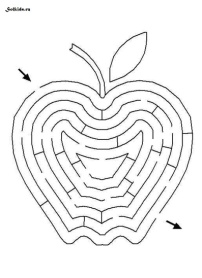 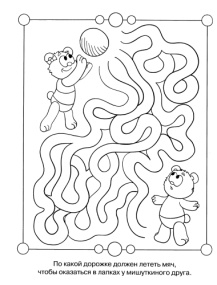   картинкиПомощь в заучивание стихов о Добре.Индивидуальные беседы и консультации по запросам родителейВторник 09.10.Развивающие образовательные ситуации на игровой основе (непосредственно образовательная деятельность)(занятия по расписанию)1. Познавательно-исследовательская (математика) «Один раз отмерь» Цель: закреплять умение решать простые задачи.2.   Коммуникативная. Развитие речи. Составление рассказа по серии сюжетных картинок «Путешествие в зонтике».Цель: формировать умение составлять коллективный рассказ3.  Музыкально-художественная. Музыка(занятия по расписанию)1. Познавательно-исследовательская (математика) «Один раз отмерь» Цель: закреплять умение решать простые задачи.2.   Коммуникативная. Развитие речи. Составление рассказа по серии сюжетных картинок «Путешествие в зонтике».Цель: формировать умение составлять коллективный рассказ3.  Музыкально-художественная. Музыка(занятия по расписанию)1. Познавательно-исследовательская (математика) «Один раз отмерь» Цель: закреплять умение решать простые задачи.2.   Коммуникативная. Развитие речи. Составление рассказа по серии сюжетных картинок «Путешествие в зонтике».Цель: формировать умение составлять коллективный рассказ3.  Музыкально-художественная. Музыка(занятия по расписанию)1. Познавательно-исследовательская (математика) «Один раз отмерь» Цель: закреплять умение решать простые задачи.2.   Коммуникативная. Развитие речи. Составление рассказа по серии сюжетных картинок «Путешествие в зонтике».Цель: формировать умение составлять коллективный рассказ3.  Музыкально-художественная. МузыкаПомощь в заучивание стихов о Добре.Индивидуальные беседы и консультации по запросам родителейВторник 09.10.Прогулка:игры,      наблюдения,труд, индивидуальная работа, физкультурно-оздоровительная  работаФиз.культура, здоровье, безопасность, социализация, труд. познание, коммуникация, чтение х/л, худож. творчество, музыкаНаблюдение за растит.миромза листьями в сухую погоду. Почему листья шуршат (Новая вода в листья не поступает, а та, которую они получили от своего растения, постепенно испарилась. Листья высохли и стали ломкими. Если пойдет дождь, они опять намокнут и перестанут шуршать).Народная игра «Гуси-лебеди»с/р игра «Поликлиника» Цель: формировать умение последовательно выполнять два последовательных действия сюжета (слушает больных, назначает лечение, делает укол, ставит градусник, др.);П/и с прыжками «Попрыгунчики» ц: развивать умение прыгать в длину.Основные движения Ведения мяча, отбивания мячаМаша Б, Алиса, Даша, Дима ГОсновные движения Ведения мяча, отбивания мячаМаша Б, Алиса, Даша, Дима ГПомощь в заучивание стихов о Добре.Индивидуальные беседы и консультации по запросам родителейВторник 09.10.Возвращение с прогулки, КГН, обед, работа перед сномФиз.культура, здоровье, безопасность, социализация, труд. познание, коммуникация, чтение х/л, худож. творчество, музыкаЧтение «Приключения Чиполино» (о полезной пище и витаминах)Чтение «Приключения Чиполино» (о полезной пище и витаминах)Чтение «Приключения Чиполино» (о полезной пище и витаминах)Чтение «Приключения Чиполино» (о полезной пище и витаминах)Помощь в заучивание стихов о Добре.Индивидуальные беседы и консультации по запросам родителейВторник 09.10.Вечер: оздоровит. и закалив.  процедуры, КГН, полдник, игрысамост. деятельность детей, досуги, кружки инд. работаФиз.культура, здоровье, безопасность, социализация, труд. познание, коммуникация, чтение х/л, худож. творчество, музыкаОздоровительная гимнастика после сна, ходьба по массажным дорожкам ПросыпалкаС/р игра «На приеме у врача» Цель: закрепить  умение последовательно выполнять два последовательных действия сюжета (слушает больных, назначает лечение, делает укол, ставит градусник, др.);Д/и по экологии «Что это такое?»Ц: развивать логическое мышление, память.Пересказ С.Михалков «Прививка» Игры с правилами  «Назови лишнее слово»Художественная деят-ть (рисование)«Штриховка  - любимые овощи и фрукты»Цель: закрепить умение выполнять точечную штриховку, раскрашивать.Маша В, Яна, Майя, НикитаРаскраски овощи и фрукты загадывать предмет живой или неживой природы и начинает перечислять его признаки,( Яйцо – овальное, белое, крупное, сверху твердое, питательное, можно встретить в магазине, съедобное, из него вылупляются птенцы.)Раскраски овощи и фрукты загадывать предмет живой или неживой природы и начинает перечислять его признаки,( Яйцо – овальное, белое, крупное, сверху твердое, питательное, можно встретить в магазине, съедобное, из него вылупляются птенцы.)Помощь в заучивание стихов о Добре.Индивидуальные беседы и консультации по запросам родителейВторник 09.10.Прогулка.Физ.культура, здоровье, безопасность, социализация, труд. познание, коммуникация, чтение х/лИгры детей с выносным материалом мячи, скакалки, самокаты, песочные наборыТруд на участке собрать сухие листьяС/р игры по выбору детейНаблюдение за погодой, сравнить утреннюю и вечернюю погоду Цель: продолжать показывать изменения в утренние и вечерние часы, замечать изменения (чистое, голубое, тучи на небе).Рассматривание календулы.Цель: формировать у детей умение находить, узнавать календулу , радоваться этому цветку, обратить внимание детей на то, что осенние цветы появляются, прежде всего, на солнечных местах.Игры детей с выносным материалом мячи, скакалки, самокаты, песочные наборыТруд на участке собрать сухие листьяС/р игры по выбору детейНаблюдение за погодой, сравнить утреннюю и вечернюю погоду Цель: продолжать показывать изменения в утренние и вечерние часы, замечать изменения (чистое, голубое, тучи на небе).Рассматривание календулы.Цель: формировать у детей умение находить, узнавать календулу , радоваться этому цветку, обратить внимание детей на то, что осенние цветы появляются, прежде всего, на солнечных местах.Игры детей с выносным материалом мячи, скакалки, самокаты, песочные наборыТруд на участке собрать сухие листьяС/р игры по выбору детейНаблюдение за погодой, сравнить утреннюю и вечернюю погоду Цель: продолжать показывать изменения в утренние и вечерние часы, замечать изменения (чистое, голубое, тучи на небе).Рассматривание календулы.Цель: формировать у детей умение находить, узнавать календулу , радоваться этому цветку, обратить внимание детей на то, что осенние цветы появляются, прежде всего, на солнечных местах.Игры детей с выносным материалом мячи, скакалки, самокаты, песочные наборыТруд на участке собрать сухие листьяС/р игры по выбору детейНаблюдение за погодой, сравнить утреннюю и вечернюю погоду Цель: продолжать показывать изменения в утренние и вечерние часы, замечать изменения (чистое, голубое, тучи на небе).Рассматривание календулы.Цель: формировать у детей умение находить, узнавать календулу , радоваться этому цветку, обратить внимание детей на то, что осенние цветы появляются, прежде всего, на солнечных местах.Помощь в заучивание стихов о Добре.Индивидуальные беседы и консультации по запросам родителейДень неделиРежимИнтеграция образовательных областейСовместная образовательная деятельность взрослого и детей с учетом интеграции образовательных областей в режимных моментахСовместная образовательная деятельность взрослого и детей с учетом интеграции образовательных областей в режимных моментахСовместная образовательная деятельность взрослого и детей с учетом интеграции образовательных областей в режимных моментахОрганизация развивающей среды для самостоятельной   деятельности детей (центры активности, все помещения группы)Взаимодействие с родителя-ми/ социальными партнера-ми (театрами, спортивными,  художественными школами,общеобразовательными  учреждениями).День неделиРежимИнтеграция образовательных областейГрупповая,подгрупповаяИндивидуальнаяИндивидуальнаяОрганизация развивающей среды для самостоятельной   деятельности детей (центры активности, все помещения группы)Взаимодействие с родителя-ми/ социальными партнера-ми (театрами, спортивными,  художественными школами,общеобразовательными  учреждениями).Среда 10.10.Утро: игры, дежурство, индивид.  работа, поручения,  утр. гимнастика, КГН,завтрак,          игры.физ. культураздоровьебезопасностьсоциализациятруд,познаниекоммуникац.чтение х/лхудож.творч.музыкаБеседа «Чистота – залог здоровья». Познакомить детей с понятием "Здоровье"(Воспитывать привычку следить за чистотой тела, опрятностью одежды, прически.) Цель: раскрыть понятие «личная гигиена», знать и соблюдать основные правила личной гигиены, привитие навыков здорового образа жизни.(опыт,эксперимент) Эксперимент  «Наши помощники —  глаза»  Выявить значение зрения в жизни человека.Д/и по ЗКР чистоговорка Ц: укреплять звуковой культуры речи д/и на формирование грамматич.строя речи«Образуй»Цель: упражнять в образовании относительных прилагательных от существительных,день с солнцем – солнечный день, день с дождем – дождливый день, день с ветром – ветреный день, лист березы – березовый лист.яблоко вкусно- вкусное яблоко, Дима Г, Кирилл, Алексей д/и на формирование грамматич.строя речи«Образуй»Цель: упражнять в образовании относительных прилагательных от существительных,день с солнцем – солнечный день, день с дождем – дождливый день, день с ветром – ветреный день, лист березы – березовый лист.яблоко вкусно- вкусное яблоко, Дима Г, Кирилл, Алексей  Рассматривание  иллюстраций и плакатов1.Бобёр С бревном устало - Бревно бобру бока намяло.2. Все бобры для своих бобрят добры.Индивидуальные беседы и консультации по запросам родителейКонсультация «Полезные продукты»Среда 10.10.Развивающие образовательные ситуации на игровой основе (непосредственно образовательная деятельность)(занятия по расписанию)1.Коммуникативная. Заучивание стихотворения Е Трутневой «Осень». Цель: обучение выразительному чтению2. Продуктивная. Рисование «Любимый вид спорта». Цель: закрепить знания детей о разных видах спорта3. Двигательная. Физическая культура.(занятия по расписанию)1.Коммуникативная. Заучивание стихотворения Е Трутневой «Осень». Цель: обучение выразительному чтению2. Продуктивная. Рисование «Любимый вид спорта». Цель: закрепить знания детей о разных видах спорта3. Двигательная. Физическая культура.(занятия по расписанию)1.Коммуникативная. Заучивание стихотворения Е Трутневой «Осень». Цель: обучение выразительному чтению2. Продуктивная. Рисование «Любимый вид спорта». Цель: закрепить знания детей о разных видах спорта3. Двигательная. Физическая культура.(занятия по расписанию)1.Коммуникативная. Заучивание стихотворения Е Трутневой «Осень». Цель: обучение выразительному чтению2. Продуктивная. Рисование «Любимый вид спорта». Цель: закрепить знания детей о разных видах спорта3. Двигательная. Физическая культура.Индивидуальные беседы и консультации по запросам родителейКонсультация «Полезные продукты»Среда 10.10.Прогулка:игры,      наблюдения,труд, индивидуальная работа, физкультурно-оздоровительная  работа.Физ.культура, здоровье, безопасность, социализация, труд, познание, коммуникация, чтение х/л, худож. творчество, музыкаНаблюдение за животным миром за кошкойЦ:Закреп. знания что кошка — домашнее животное, млекопитающееСпортивные игры учить перепрыгивать шнур на двух ногах вперёд, назад, делая взмах руками, толчок ногами.С/р игра Супермаркет «Овощи и фрукты» Ц: обобщающем понятии «магазин» «витрина», знания о овощах и фруктах.Д/и по ознак. с окруж.миром«Спортивная площадка» Цель. Выявлять и расширять представления о спортеЛазаньеучить преодолевать полосу препятствий на скорость, лазить по бревну.Алиса, Арина Ю, София Н, КириллКартинка кошка домашняя и дикаяКартинка кошка домашняя и дикаяИндивидуальные беседы и консультации по запросам родителейКонсультация «Полезные продукты»Среда 10.10.Возвращение с прогулки, КГН, обед, работа перед сномФиз.культура, здоровье, безопасность, социализация, труд, познание, коммуникация, чтение х/л, худож. творчество, музыкаРассматривание альбома «Смех – залог здоровья!»Пословицы о смехе «Кто много смеется, тому легче живется»; «Смех продлевает жизнь». Ц:Закрепить и развить понимание народных пословиц.Рассматривание альбома «Смех – залог здоровья!»Пословицы о смехе «Кто много смеется, тому легче живется»; «Смех продлевает жизнь». Ц:Закрепить и развить понимание народных пословиц.Рассматривание альбома «Смех – залог здоровья!»Пословицы о смехе «Кто много смеется, тому легче живется»; «Смех продлевает жизнь». Ц:Закрепить и развить понимание народных пословиц.Рассматривание альбома «Смех – залог здоровья!»Пословицы о смехе «Кто много смеется, тому легче живется»; «Смех продлевает жизнь». Ц:Закрепить и развить понимание народных пословиц.Индивидуальные беседы и консультации по запросам родителейКонсультация «Полезные продукты»Среда 10.10.Вечер: оздоровит. и закалив.  процедуры, КГН, полдник, игрысамост. деятельность детей, досуги, кружки инд. работаФиз.культура, здоровье, безопасность, социализация, труд, познание, коммуникация, чтение х/л, худож. творчество, музыкаОздоровительная гимнастика после сна, ходьба по массажным дорожкам ПросыпалкаС/р игра «Туристическое агентство. Кругосветное путешествие».Цель: Раскрытие специфики туристического агентства.Театрализованная игра «Профессии людей». Ц:формирование представлений  о разнообразии профессий людей. Музыкальная игра «По какому предмету стучу?»Развитие логич. мышления «Шутка». Цель  заметить, как можно больше небылиц.У нас в переулке есть дом с чудесами,Сходите, взгляните – увидите сами:Собака садится играть на гармошке,Ныряют в аквариум рыжие кошки,Кирилл, Соня Р, МайяРазвитие логич. мышления «Шутка». Цель  заметить, как можно больше небылиц.У нас в переулке есть дом с чудесами,Сходите, взгляните – увидите сами:Собака садится играть на гармошке,Ныряют в аквариум рыжие кошки,Кирилл, Соня Р, МайяНоски начинают вязать канарейки,Цветы малышей поливают из лейки,Старик на окошке лежит, загорает,А внучкина бабушка в куклы играет.А рыбы читают веселые книжки,Отняв потихонечку их у мальчишки.Индивидуальные беседы и консультации по запросам родителейКонсультация «Полезные продукты»Среда 10.10.Прогулка.Физ.культура, здоровье, безопасность, социализация, труд. познание, коммуникация, чтение х/лСамостоятельная игровая  деятельность самокаты, скакалки, мячи, теннисные ракетки, палочки для рисования на землеИгры по выборуП/и «Кого назвали, тот ловит мяч», «Пустое место»Наблюдения за погодой  за признаками осени. Дни становятся короче; солнце – бледное и холодное, поднимается невысоко; небо прозрачное, бледно- голубые, все чаще его затягивают хмурые серые тучи; идет дождь мелкий, моросящий, затяжной, скучный, холодный; воздух прозрачный; становится все холоднее; лужи покрываются льдом; бывают туманы.Самостоятельная игровая  деятельность самокаты, скакалки, мячи, теннисные ракетки, палочки для рисования на землеИгры по выборуП/и «Кого назвали, тот ловит мяч», «Пустое место»Наблюдения за погодой  за признаками осени. Дни становятся короче; солнце – бледное и холодное, поднимается невысоко; небо прозрачное, бледно- голубые, все чаще его затягивают хмурые серые тучи; идет дождь мелкий, моросящий, затяжной, скучный, холодный; воздух прозрачный; становится все холоднее; лужи покрываются льдом; бывают туманы.Самостоятельная игровая  деятельность самокаты, скакалки, мячи, теннисные ракетки, палочки для рисования на землеИгры по выборуП/и «Кого назвали, тот ловит мяч», «Пустое место»Наблюдения за погодой  за признаками осени. Дни становятся короче; солнце – бледное и холодное, поднимается невысоко; небо прозрачное, бледно- голубые, все чаще его затягивают хмурые серые тучи; идет дождь мелкий, моросящий, затяжной, скучный, холодный; воздух прозрачный; становится все холоднее; лужи покрываются льдом; бывают туманы.Самостоятельная игровая  деятельность самокаты, скакалки, мячи, теннисные ракетки, палочки для рисования на землеИгры по выборуП/и «Кого назвали, тот ловит мяч», «Пустое место»Наблюдения за погодой  за признаками осени. Дни становятся короче; солнце – бледное и холодное, поднимается невысоко; небо прозрачное, бледно- голубые, все чаще его затягивают хмурые серые тучи; идет дождь мелкий, моросящий, затяжной, скучный, холодный; воздух прозрачный; становится все холоднее; лужи покрываются льдом; бывают туманы.Индивидуальные беседы и консультации по запросам родителейКонсультация «Полезные продукты»День неделиРежимИнтеграция образовательных областейСовместная образовательная деятельность взрослого и детей с учетом интеграции образовательных областей в режимных моментахСовместная образовательная деятельность взрослого и детей с учетом интеграции образовательных областей в режимных моментахСовместная образовательная деятельность взрослого и детей с учетом интеграции образовательных областей в режимных моментахОрганизация развивающей среды для самостоятельной   деятельности детей (центры активности, все помещения группы)Взаимодействие с родителя-ми/ социальными партнера-ми (театрами, спортивными,  художественными школами,общеобразовательными  учреждениями).День неделиРежимИнтеграция образовательных областейГрупповая,подгрупповаяИндивидуальнаяИндивидуальнаяОрганизация развивающей среды для самостоятельной   деятельности детей (центры активности, все помещения группы)Взаимодействие с родителя-ми/ социальными партнера-ми (театрами, спортивными,  художественными школами,общеобразовательными  учреждениями).Четверг 11.10.Утро: игры, дежурство, индивид.  работа, поручения,  утр. гимнастика, КГН,завтрак,          игры.физ. культураздоровьебезопасностьсоциализациятруд,познаниекоммуникац.чтение х/лхудож.творч.музыкаСитуация (ОБЖ)«Такие опасные предметы» «Внимание! Опасно!»Цель: Дать детям общее представление о здоровье как ценности, о которой необходимо постоянно заботится.Повторение стихов о сениПальчиковые игры Картотека (повторение разных позиций рук)По экологии  игра «Большой- маленький»- Ц: закрепление знания о животныхМайя, Лера, Маша ФПо экологии  игра «Большой- маленький»- Ц: закрепление знания о животныхМайя, Лера, Маша Ф  Рассматривание иллюстраций об опасностях, подстерегающих нас в быту, на улице.Памятки для родителей«Опасности, которые подстерегают нас в быту»«Кухня – не место для игр»«Аптечка под запретом»Четверг 11.10.Развивающие образовательные ситуации на игровой основе (непосредственно образовательная деятельность)(занятия по расписанию)1.Коммуникативная. Обучение грамоте. «З простая завитушка» Ц: продолжить проводить звуковой анализ слова «арбуз»2. Продуктивная. Аппликация «Ажурные закладки для букваря».Цель: формировать умение приемами оформления – прорезным декором»3.Музыкально-художественная. Музыка(занятия по расписанию)1.Коммуникативная. Обучение грамоте. «З простая завитушка» Ц: продолжить проводить звуковой анализ слова «арбуз»2. Продуктивная. Аппликация «Ажурные закладки для букваря».Цель: формировать умение приемами оформления – прорезным декором»3.Музыкально-художественная. Музыка(занятия по расписанию)1.Коммуникативная. Обучение грамоте. «З простая завитушка» Ц: продолжить проводить звуковой анализ слова «арбуз»2. Продуктивная. Аппликация «Ажурные закладки для букваря».Цель: формировать умение приемами оформления – прорезным декором»3.Музыкально-художественная. Музыка(занятия по расписанию)1.Коммуникативная. Обучение грамоте. «З простая завитушка» Ц: продолжить проводить звуковой анализ слова «арбуз»2. Продуктивная. Аппликация «Ажурные закладки для букваря».Цель: формировать умение приемами оформления – прорезным декором»3.Музыкально-художественная. МузыкаПамятки для родителей«Опасности, которые подстерегают нас в быту»«Кухня – не место для игр»«Аптечка под запретом»Четверг 11.10.Прогулка:игры,      наблюдения,труд, индивидуальная работа, физкультурно-оздоровительная  работаФиз.культура, здоровье, безопасность, социализация, труд, познание, коммуникация, чтение х/л, худож. творчество, музыкаНаблюдение за явлениями общественной жизни за одеждой взрослых и детей продолжать Ц: формировать умение устанавливать простейшие связи между изменениями в и живой неживой природе.П/и с бросанием, метанием «Кто дальше» Упражнять в метание предметов на дальность (не менее 5-9 м). С/р игра «Шоферы» Ц: учить придумывать различные действия и изображать их; рассказывать о воображаемых событиях.Трудовые поручения «Наведём порядок на участке» Элементы спорт.игр«Быстро возьми, быстро положи»-Ц: закреплять ходьбу, бегь по кругу, действовать по сигналу, развивать ловкость, быстроту. Арина И, Арсений, Алексей, Маша БПамятки для родителей«Опасности, которые подстерегают нас в быту»«Кухня – не место для игр»«Аптечка под запретом»Четверг 11.10.Возвращение с прогулки, КГН, обед, работа перед сномФиз.культура, здоровье, безопасность, социализация, труд, познание, коммуникация, чтение х/л, худож. творчество, музыка «Ситуации» (о первой помощи при ушибах, ссадинах и т.д.)«Знать пора нам уже правила ОБЖ»Игровое упражнение «Скажи какой листок»- обогащать речь именами прилагательными и глаголами, подбирать слова близкие по смыслу. «Ситуации» (о первой помощи при ушибах, ссадинах и т.д.)«Знать пора нам уже правила ОБЖ»Игровое упражнение «Скажи какой листок»- обогащать речь именами прилагательными и глаголами, подбирать слова близкие по смыслу. «Ситуации» (о первой помощи при ушибах, ссадинах и т.д.)«Знать пора нам уже правила ОБЖ»Игровое упражнение «Скажи какой листок»- обогащать речь именами прилагательными и глаголами, подбирать слова близкие по смыслу. «Ситуации» (о первой помощи при ушибах, ссадинах и т.д.)«Знать пора нам уже правила ОБЖ»Игровое упражнение «Скажи какой листок»- обогащать речь именами прилагательными и глаголами, подбирать слова близкие по смыслу.Памятки для родителей«Опасности, которые подстерегают нас в быту»«Кухня – не место для игр»«Аптечка под запретом»Четверг 11.10.Вечер: оздоровит. и закалив.  процедуры, КГН, полдник, игрысамост. деятельность детей, досуги, кружки инд. работаФиз.культура, здоровье, безопасность, социализация, труд, познание, коммуникация, чтение х/л, худож. творчество, музыкаОздоровительная гимнастика после сна, ходьба по массажным дорожкам ПрсыпалкаС/р игра магазин «Спортивные товары»ЦЕЛЬ: Учить осуществлять игровые действия по речевой инструкции; учить распределять роли и действовать согласно принятой на себя роли;Развлечение (муз. и физ-ое) по плануИгры с конструктором Металлический конструкторЦ:совершенствовать навык крепления деталей. Собрать тележку.Худож.деят-ть (лепка, апплик)Продолжать формировать навыки лепки: раскатывать колбаски, шарики; расплющивать шарики.Даша, Полина В, Полина ДХудож.деят-ть (лепка, апплик)Продолжать формировать навыки лепки: раскатывать колбаски, шарики; расплющивать шарики.Даша, Полина В, Полина ДПамятки для родителей«Опасности, которые подстерегают нас в быту»«Кухня – не место для игр»«Аптечка под запретом»Четверг 11.10.Прогулка.Физ.культура, здоровье, безопасность, социализация, труд. познание, коммуникация, чтение х/лНаблюдение за облаками( форма, цвет, как движутся, почему? Какие приметы) Все чаще серое, кажется низким, сплошь покрыто тяжелыми тучами, быстро передвигающимися по небу. Выяснить причину быстрого движения туч.Самостоятельная игровая деятельность детей на участке, игры по выбору.Совместный труд детей и родителей  Обрезка деревьев на участке.Наблюдение за облаками( форма, цвет, как движутся, почему? Какие приметы) Все чаще серое, кажется низким, сплошь покрыто тяжелыми тучами, быстро передвигающимися по небу. Выяснить причину быстрого движения туч.Самостоятельная игровая деятельность детей на участке, игры по выбору.Совместный труд детей и родителей  Обрезка деревьев на участке.Наблюдение за облаками( форма, цвет, как движутся, почему? Какие приметы) Все чаще серое, кажется низким, сплошь покрыто тяжелыми тучами, быстро передвигающимися по небу. Выяснить причину быстрого движения туч.Самостоятельная игровая деятельность детей на участке, игры по выбору.Совместный труд детей и родителей  Обрезка деревьев на участке.Наблюдение за облаками( форма, цвет, как движутся, почему? Какие приметы) Все чаще серое, кажется низким, сплошь покрыто тяжелыми тучами, быстро передвигающимися по небу. Выяснить причину быстрого движения туч.Самостоятельная игровая деятельность детей на участке, игры по выбору.Совместный труд детей и родителей  Обрезка деревьев на участке.Памятки для родителей«Опасности, которые подстерегают нас в быту»«Кухня – не место для игр»«Аптечка под запретом»День неделиРежимИнтеграция образовательных областейСовместная образовательная деятельность взрослого и детей с учетом интеграции образовательных областей в режимных моментахСовместная образовательная деятельность взрослого и детей с учетом интеграции образовательных областей в режимных моментахСовместная образовательная деятельность взрослого и детей с учетом интеграции образовательных областей в режимных моментахОрганизация развивающей среды для самостоятельной   деятельности детей (центры активности, все помещения группы)Взаимодействие с родителя-ми/ социальными партнера-ми (театрами, спортивными,  художественными школами,общеобразовательными  учреждениями).День неделиРежимИнтеграция образовательных областейГрупповая,подгрупповаяИндивидуальнаяИндивидуальнаяОрганизация развивающей среды для самостоятельной   деятельности детей (центры активности, все помещения группы)Взаимодействие с родителя-ми/ социальными партнера-ми (театрами, спортивными,  художественными школами,общеобразовательными  учреждениями).Пятница12.10.Утро: игры, дежурство, индивид.  работа, поручения,  утр. гимнастика, КГН,завтрак,          игры.физ. культураздоровьебезопасностьсоциализациятруд,познаниекоммуникац.чтение х/лхудож.творч.музыкаОбщение Показ презентации«Азбука здоровья»Цель - формирование у дошкольников основ ЗОЖ.Составление рассказов по опорным картинкам, схемам  «Четыре желания».Д/и на развитие сенсорики«Найди на ощупь». Ц: Учить сопоставлять результаты зрительного и осязательного обследования формы предмета.Маша Т, Лера, Маша В, Полина ДД/и на развитие сенсорики«Найди на ощупь». Ц: Учить сопоставлять результаты зрительного и осязательного обследования формы предмета.Маша Т, Лера, Маша В, Полина Д Разные формы предмета.Консультация «Полезные продукты»Индивидуальные беседы и консультации по запросам родителейПятница12.10.Развивающие образовательные ситуации на игровой основе (непосредственно образовательная деятельность)(занятия по расписанию)1.Исследовательская деятельность «Я здоровье берегу- сам себе я помогу». Цель: формирование у детей привычек к здоровому образу жизни»2. Продуктивная Конструирование «Старичок-лесовичок».Цель: изготовить поделки из природного материала.3. Двигательная. Физкультура.(занятия по расписанию)1.Исследовательская деятельность «Я здоровье берегу- сам себе я помогу». Цель: формирование у детей привычек к здоровому образу жизни»2. Продуктивная Конструирование «Старичок-лесовичок».Цель: изготовить поделки из природного материала.3. Двигательная. Физкультура.(занятия по расписанию)1.Исследовательская деятельность «Я здоровье берегу- сам себе я помогу». Цель: формирование у детей привычек к здоровому образу жизни»2. Продуктивная Конструирование «Старичок-лесовичок».Цель: изготовить поделки из природного материала.3. Двигательная. Физкультура.(занятия по расписанию)1.Исследовательская деятельность «Я здоровье берегу- сам себе я помогу». Цель: формирование у детей привычек к здоровому образу жизни»2. Продуктивная Конструирование «Старичок-лесовичок».Цель: изготовить поделки из природного материала.3. Двигательная. Физкультура.Консультация «Полезные продукты»Индивидуальные беседы и консультации по запросам родителейПятница12.10.Прогулка:игры,      наблюдения,труд, индивидуальная работа, физкультурно-оздоровительная  работаФиз.культура, здоровье, безопасность, социализация, труд. познание, коммуникация, чтение х/л, худож. творчество, музыкаНаблюдение за трудом взрослых за работой дворника. Оказывать посильную помощьИгры-эстафеты «Кто быстрее добежит до флажка?»  (бег) Упражнять в беге; приучать к выполнению действий по сигналуС/р игра по интересам. Предложения детей.МетаниеПопади в цельДанил Е, Алексей, Полина ДМячи, флажокМячи, флажокКонсультация «Полезные продукты»Индивидуальные беседы и консультации по запросам родителейПятница12.10.Возвращение с прогулки, КГН, обед, работа перед сномФиз.культура, здоровье, безопасность, социализация, труд. познание, коммуникация, чтение х/л, худож. творчество, музыка (просмотр мультфильмов)«Ох и Ах» «Мойдодыр» «Федорино горе» (просмотр мультфильмов)«Ох и Ах» «Мойдодыр» «Федорино горе» (просмотр мультфильмов)«Ох и Ах» «Мойдодыр» «Федорино горе» (просмотр мультфильмов)«Ох и Ах» «Мойдодыр» «Федорино горе»Консультация «Полезные продукты»Индивидуальные беседы и консультации по запросам родителейПятница12.10.Вечер: оздоровит. и закалив.  процедуры, КГН, полдник, игрысамост. деятельность детей, досуги, кружки инд. работаФиз.культура, здоровье, безопасность, социализация, труд. познание, коммуникация, чтение х/л, худож. творчество, музыкаОздоровительная гимнастика после сна, ходьба по массажным дорожкамС/р игра  «Семья»-формировать представления о семье. Самостоятельно распределять роли.Хоз-быт.труд«Каждой игрушке – свое место»Игры-драматизации«Девочка чумазая» «Мы с Тамарой –санитары» (по произведениям А.Барто)Строительные игры «Спортивная площадка»Социализация Ситуативный разговор  « Где нет скромности, нет и добродетели». Воспитывать скромность.Арина Ю, Майя, Соня РСоциализация Ситуативный разговор  « Где нет скромности, нет и добродетели». Воспитывать скромность.Арина Ю, Майя, Соня РКонсультация «Полезные продукты»Индивидуальные беседы и консультации по запросам родителейПятница12.10.Прогулка.Физ.культура, здоровье, безопасность, социализация, труд. познание, коммуникация, чтение х/лНаблюдения за погодными изменениями за температурой и изменениями в природе Цели: - развивать наблюдательность; - уточнить и систематизировать знания детей о характерных признаках осени; - учить детей самостоятельно определять погоду и показывать ее влияние на растительный мир. Прочитать детям стихотворение К.Бальмонта «Осень» Самостоятельные игры детей самокаты, скакалки, мячи, П/и «Веселые ребята», «Свободное место»Наблюдения за погодными изменениями за температурой и изменениями в природе Цели: - развивать наблюдательность; - уточнить и систематизировать знания детей о характерных признаках осени; - учить детей самостоятельно определять погоду и показывать ее влияние на растительный мир. Прочитать детям стихотворение К.Бальмонта «Осень» Самостоятельные игры детей самокаты, скакалки, мячи, П/и «Веселые ребята», «Свободное место»Наблюдения за погодными изменениями за температурой и изменениями в природе Цели: - развивать наблюдательность; - уточнить и систематизировать знания детей о характерных признаках осени; - учить детей самостоятельно определять погоду и показывать ее влияние на растительный мир. Прочитать детям стихотворение К.Бальмонта «Осень» Самостоятельные игры детей самокаты, скакалки, мячи, П/и «Веселые ребята», «Свободное место»Наблюдения за погодными изменениями за температурой и изменениями в природе Цели: - развивать наблюдательность; - уточнить и систематизировать знания детей о характерных признаках осени; - учить детей самостоятельно определять погоду и показывать ее влияние на растительный мир. Прочитать детям стихотворение К.Бальмонта «Осень» Самостоятельные игры детей самокаты, скакалки, мячи, П/и «Веселые ребята», «Свободное место»Консультация «Полезные продукты»Индивидуальные беседы и консультации по запросам родителей